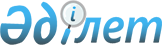 О признании утратившими силу некоторых приказов Министерства по инвестициям и развитию Республики КазахстанПриказ Министра индустрии и инфраструктурного развития Республики Казахстан от 13 февраля 2020 года № 65. Зарегистрирован в Министерстве юстиции Республики Казахстан 18 февраля 2020 года № 20044
      В соответствии с пунктом 2 статьи 27 Закона Республики Казахстан от 6 апреля 2016 года "О правовых актах" ПРИКАЗЫВАЮ:
      1. Признать утратившими силу:
      1) приказ Министра по инвестициям и развитию Республики Казахстан от 1 февраля 2017 года № 62 "Об утверждении недискриминационных методик расчета тарифов (цен, ставок сборов) на услуги аэронавигации и аэропортов, отнесенные к сфере естественных монополий" (зарегистрирован в Реестре государственной регистрации нормативных правовых актов за № 14932, опубликован 17 апреля 2017 года в Эталонном контрольном банке нормативных правовых актов Республики Казахстан);
      2) приказ исполняющего обязанности Министра по инвестициям и развитию Республики Казахстан от 24 июля 2018 года № 532 "О внесении изменений в приказ Министра по инвестициям и развитию Республики Казахстан от 1 февраля 2017 года № 62 "Об утверждении методик расчета тарифов на услуги аэронавигации и аэропортов, отнесенные к сфере естественных монополий" (зарегистрирован в Реестре государственной регистрации нормативных правовых актов за № 17262, опубликован 15 августа 2018 года в Эталонном контрольном банке нормативных правовых актов Республики Казахстан).
      2. Комитету гражданской авиации Министерства индустрии и инфраструктурного развития Республики Казахстан в установленном законодательством порядке обеспечить:
      1) государственную регистрацию настоящего приказа в Министерстве юстиции Республики Казахстан;
      2) размещение настоящего приказа на интернет-ресурсе Министерства индустрии и инфраструктурного развития Республики Казахстан.
      3. Контроль за исполнением настоящего приказа возложить на курирующего вице-министра индустрии и инфраструктурного развития Республики Казахстан.
      4. Настоящий приказ вводится в действие по истечении десяти календарных дней после дня его первого официального опубликования.
      "СОГЛАСОВАН"
Министерство национальной экономики
Республики Казахстан
					© 2012. РГП на ПХВ «Институт законодательства и правовой информации Республики Казахстан» Министерства юстиции Республики Казахстан
				
      Министр индустрии и инфраструктурного развития
Республики Казахстан 

Б. Атамкулов
